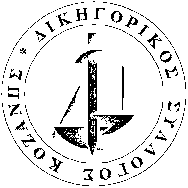 ΑΠΟΦΑΣΗ – ΑΠΟΧΗ Το Διοικητικό Συμβούλιο του Δικηγορικού Συλλόγου Κοζάνης, σε έκτακτη συνεδρίαση του, αποφάσισε σήμερα την 01-12-2023 ομόφωνα την συνέχιση των κινητοποιήσεων, υιοθετώντας την απόφαση-εισήγηση της Ολομέλειας των Προέδρων των Δικηγορικών Συλλόγων Ελλάδος. Στο πλαίσιο αυτό, αποφασίζεται: 1. Η συμμετοχή στην Πανδικηγορική αποχή την Τρίτη 05-12-2023 όλων των δικηγόρων, συμπεριλαμβανομένων των εμμίσθων στον ιδιωτικό, δημόσιο και ευρύτερο δημόσιο τομέα, Τραπεζών, ΔΕΚΟ, συνεργατών δικηγορικών γραφείων και δικηγορικών εταιρειών και τη συμμετοχή τους στη συγκέντρωση των επαγγελματικών και επιστημονικών φορέων. 2. Την καθολική αποχή των μελών από τα καθήκοντά τους από την Δευτέρα 04-12-2023 έως και την Δευτέρα 11-12-2023. 3. Την συμβολική παράσταση διαμαρτυρίας έξω από το Δικαστικό Μέγαρο Κοζάνης την ημέρα ψήφισης του νομοσχεδίου. Το πλαίσιο της αποχής είναι το ακόλουθο: Άδειες θα χορηγούνται αποκλειστικά και μόνο: - Σε περιπτώσεις παραγραφών και αποσβεστικών προθεσμιών, συμπεριλαμβανομένων των δικονομικών, σε αστικές, ποινικές και διοικητικές υποθέσεις ενώπιον των Δικαστηρίων, σε περιπτώσεις λήξης των προθεσμιών για άσκηση προσφυγών ενώπιον των Διοικητικών Αρχών, καθώς και σε περιπτώσεις προθεσμιών του Κώδικα Μετανάστευσης (λήξεις αδειών παραμονής, θεωρήσεις εισόδου, κλπ). - Στις ποινικές υποθέσεις, στα πλημμελήματα συμπληρωμένα επτά (7) έτη στον α’ και β’ βαθμό και στα κακουργήματα συμπληρωμένα δεκαοκτώ (18) στον α΄ βαθμό και δεκαεννέα (19) στο β’ βαθμό. - Σε ποινικές δίκες β’ βαθμού με κρατούμενο, συνεπεία πρωτοβάθμιας καταδικαστικής απόφασης. - Σε περιπτώσεις προσωρινά κρατουμένων, εν’ όψει της συμπλήρωσης προσωρινής κράτησης. Συμπληρωμένοι δέκα μήνες σε περίπτωση δωδεκαμήνου και δεκαπέντε μήνες σε περίπτωση δεκαοκτάμηνου. - Σε Αναστολές και Ανακοπές κατά πλειστηριασμών όταν επίκειται άμεσα ο πλειστηριασμός. - Σε Αντιρρήσεις, ενώπιον Διοικητικών Δικαστηρίων, μόνο όταν επίκειται άμεση απέλαση αλλοδαπού και αποδεικνύεται από έγγραφα. - Σε εκδίκαση προσωρινών διαταγών καταφανώς και άκρως κατεπειγουσών περιπτώσεων. - Σε ένορκες βεβαιώσεις, μόνο εφόσον υπάρχει κίνδυνος παρόδου προθεσμίας. - Σε υποχρεωτική αρχική συνεδρία (ΥΑΣ) Διαμεσολάβησης: i) για τις υποθέσεις στις οποίες έχει ήδη υποβληθεί αίτημα στο Διαμεσολαβητή, ii) για τις υποθέσεις της νέας τακτικής όπου τίθεται ζήτημα προθεσμίας κατάθεσης προτάσεων και iii) για τις οικογενειακές διαφορές, όπου επίκειται η συζήτησή τους. Ρητά διευκρινίζεται ότι κατά την διάρκεια της αποχής: - Δεν θα γίνονται καταθέσεις δικογράφων ενδίκων μέσων και βοηθημάτων. - Δεν θα χορηγούνται άδειες: α) Για ασφαλιστικά μέτρα, β) Για αιτήσεις αναστολής και γ) Για αυτόφωρα και συνοδείες. - Δεν θα διενεργούνται επιδόσεις δικογράφων και αποφάσεων και κατασχέσεις εις χείρας τρίτου. Η αποχή καταλαμβάνει: - Τα συναινετικά διαζύγια - Την συμμετοχή των δικηγόρων στις Επιτροπές, όπου μετέχουν ως μέλη (ΣΥΠΟΘΑ, Δασικοί Χάρτες, Ενστάσεων κτηματολογικών διαφορών, Μητρώο Νομικών Εισηγητών Κτηματολογίου, κλπ). Ως προς τις Επιτροπές Δασικών Χαρτών κλπ, δεν θα παραλαμβάνονται φάκελοι, δεν θα δικάζονται αντιρρήσεις και δεν θα εκδίδονται αποφάσεις. Εφόσον, κατά τη διάρκεια ενός μήνα υπολείπονται συνεδριάσεις για τη συμπλήρωση των ελαχίστων προβλεπόμενων, αυτές δεν θα πραγματοποιηθούν, λόγω της αποχής και θα επαναληφθεί η συζήτησή τους μετά το πέρας της αποχής. - Την παράσταση σε διοικητικές επιτροπές και υπηρεσίες (Τοπικές Διοικητικές Επιτροπές ΕΦΚΑ, Επιθεωρήσεις Εργασίας, Πειθαρχικά Συμβούλια, Διεύθυνση Επίλυσης Διαφορών, Οργανισμός Μεσολάβησης και Διαιτησίας, ΕΑΔΗΣΥ, κλπ), με γνωστοποίηση της παρούσας απόφασης σε αυτές. - Τον έλεγχο τίτλων στα υποθηκοφυλακεία και κτηματολογικά γραφεία και την καταχώριση εγγραπτέων πράξεων στο Κτηματολόγιο (πρόδηλα, προσημειώσεις, αγωγές, διαδικασία του άρθρου 6 παρ. 4 τουΝ. 2664/1998, κλπ). - Την κατάθεση δικαιολογητικών για χορήγηση – ανανέωση αδειών παραμονής μέσω της ηλεκτρονικής πλατφόρμας του Portal της Ολομέλειας. - Τις αρχαιρεσίες σωματείων εκτός των περιπτώσεων που επίκειται λήξη  Ο Πρόεδρος                                                       Ο Γ. Γραμματέας ΧΡΗΣΤΟΣ ΔΗΜΗΤΡΟΠΟΥΛΟΣ                                  ΙΩΑΝΝΗΣ ΑΥΓΕΡΙΝΟΣ ΕΛΛΗΝΙΚΗ ΔΗΜΟΚΡΑΤΙΑΥΠΟΥΡΓΕΙΟ ΔΙΚΑΙΟΣΥΝΗΣΔΙΚΗΓΟΡΙΚΟΣ ΣΥΛΛΟΓΟΣ ΚΟΖΑΝΗΣΔΗΜΟΚΡΑΤΙΑΣ 25 –ΚΟΖΑΝΗΔΙΚΑΣΤΙΚΟ ΜΕΓΑΡΟΤηλ: 2461036018 –FAX: 2461036095e-mail: diksikoz@otenet.grwebsite: www.dsk.gr 